Adı Soyadı:……………………………SIRA BİLDİREN SAYILAR1. Aşağıda verilen sıra bildiren sayıları okuyunuz, okuduklarınızı karşısına yazınız.2. Aşağıda verilen sıra bildiren sayıları okuyunuz, rakamla karşısına yazınız.3. Aşağıda verilen resimleri inceleyiniz. Resimlere bakarak soruları cevaplayınız.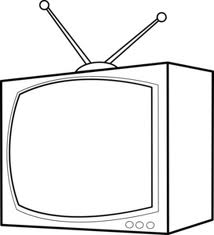 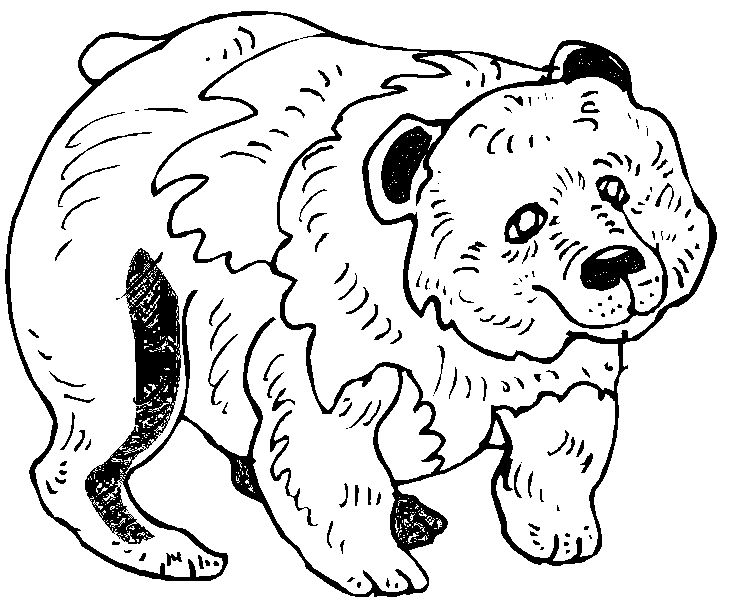 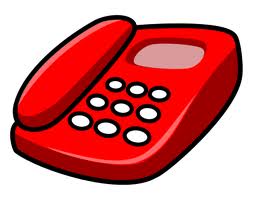 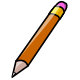 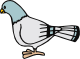 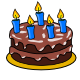 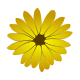 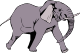    Kalem kaçıncı sıradadır?  ………	   Altıncı sırada ne var?	  ………   Telefon kaçıncı sıradadır?………	   Fil kaçıncı sıradadır?     	  ………   Üçüncü sırada ne var?     ………	   İkinci sırada ne var?          ………   Yedinci sırada ne var?	………		   Ayı kaçıncı sıradadır?	  ……..	4. Aşağıda verilen cümleleri okuyunuz. Sıra bildiren kelimelerin altını çiziniz.Babamın işyeri onuncu kattadır.Apartmanda beşinci kattayız.Sınıfımız ikinci kattadır.Sınıfta altıncı sırada oturuyorum.Doksan beşinci sokaktayız.Cumhuriyetin 89. yılındayız.	Yarışmayı üçüncü bitirmiş.Beşiktaş ikinci sıradadır.Sınıfta en uzun ikinci çocuğum.Sokaktaki on yedinci ev bizim.